INDICAÇÃO Nº 2984/2017Sugere ao Poder Executivo Municipal a operação tapa buraco nas proximidades do nº 757 da Rua Índia, no bairro Batagin.Excelentíssimo Senhor Prefeito Municipal, Nos termos do Art. 108 do Regimento Interno desta Casa de Leis, dirijo-me a Vossa Excelência para sugerir que, por intermédio do Setor competente, seja realizada operação tapa buraco nas proximidades do nº 757 da Rua Índia, no bairro Batagin, neste município. Justificativa: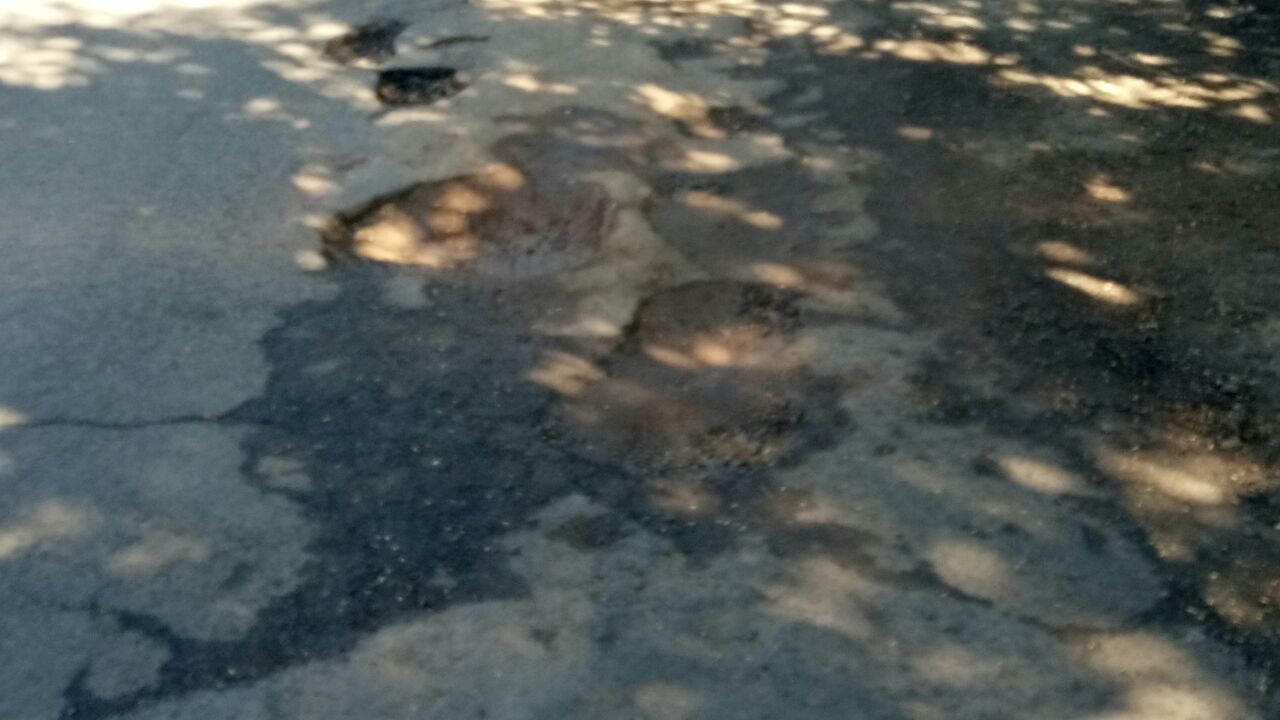 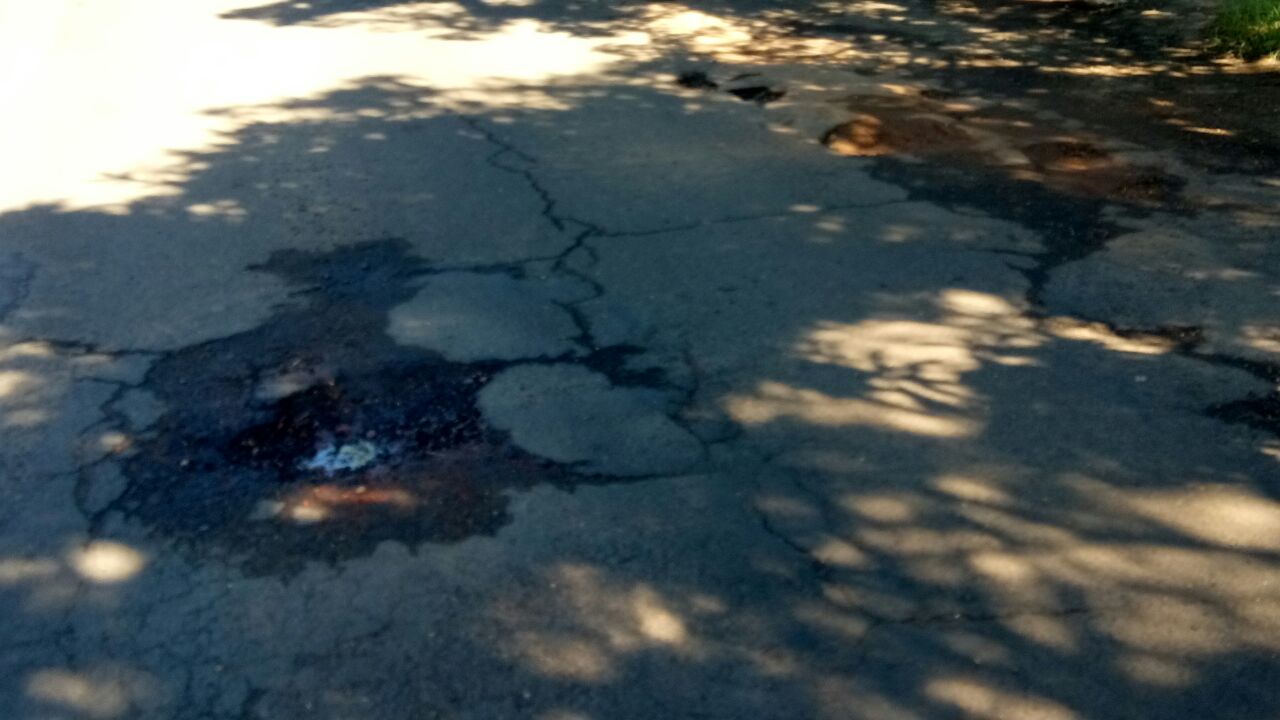 Conforme foto acima e reivindicação de moradores locais, este vereador solicita os serviços de reparo em malha asfáltica, uma vez que a mesma encontra-se com muitos buracos, principalmente na altura do nº 757.Plenário “Dr. Tancredo Neves”, em 20 de março de 2.017.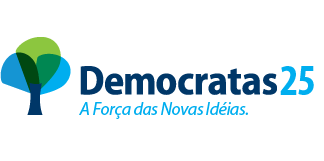 JESUS VENDEDOR-Vereador / Vice Presidente-